Chương trình 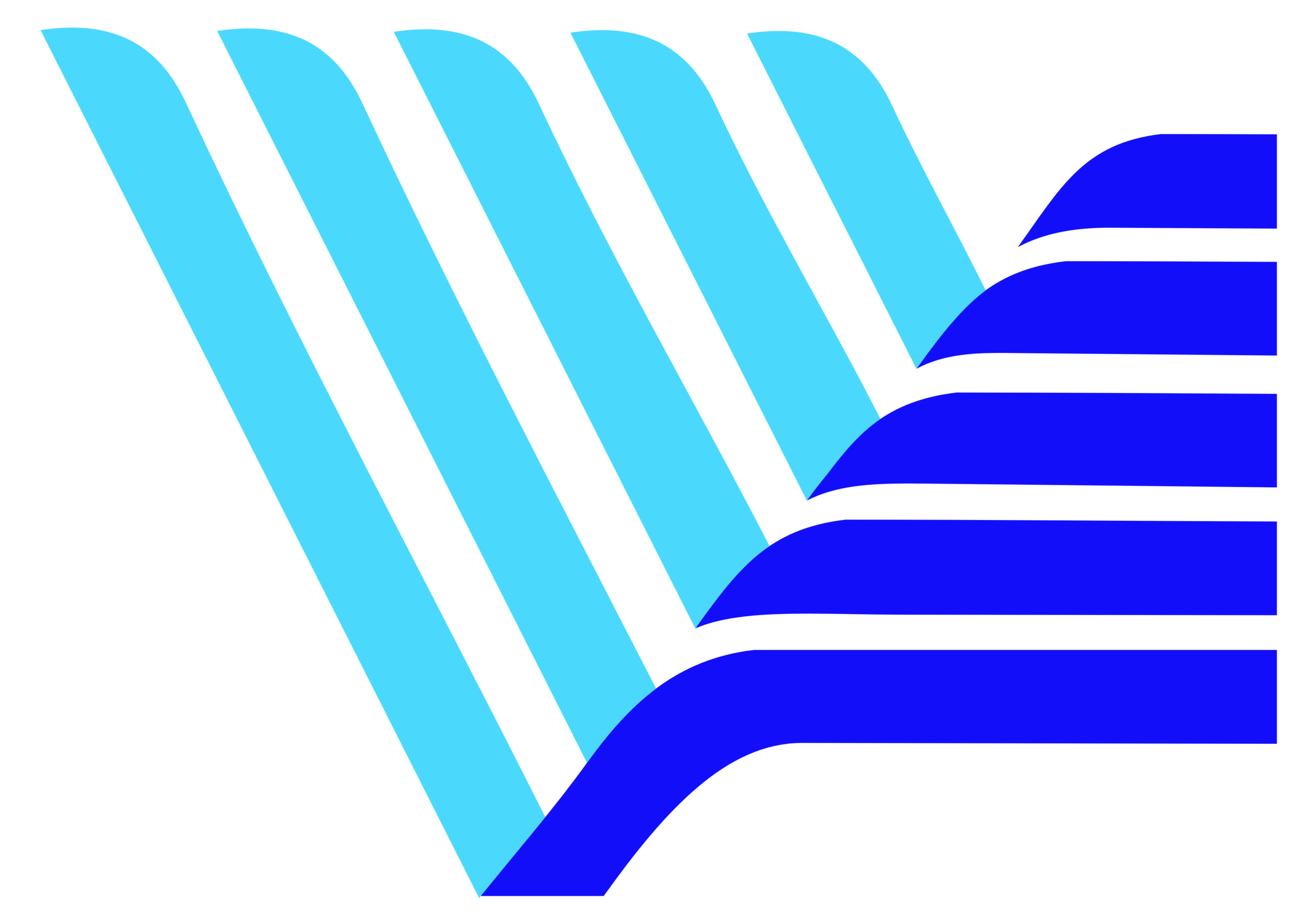 Họp Hội đồng Đại học ĐHQG-HCM lần thứ 13 (khóa IV)		    Thời gian: Ngày 15 tháng 10 năm 2021 (thứ Sáu)           	Địa điểm: Phòng họp 512, Nhà điều hành ĐHQG-HCM, Ghi chú: Tùy tình hình thực tế, Chủ tịch Hội đồng đại học ĐHQG-HCM sẽ xin ý kiến Hội đồng để điều chỉnh lịch họp cho phù hợp TTThời gianNội dungTài liệuTrình bàyI.Phần thứ nhất: Khai mạc kỳ họp Hội đồng đại học ĐHQG-HCM lần thứ 12 (khóa IV)Phần thứ nhất: Khai mạc kỳ họp Hội đồng đại học ĐHQG-HCM lần thứ 12 (khóa IV)Phần thứ nhất: Khai mạc kỳ họp Hội đồng đại học ĐHQG-HCM lần thứ 12 (khóa IV)Phần thứ nhất: Khai mạc kỳ họp Hội đồng đại học ĐHQG-HCM lần thứ 12 (khóa IV)108:00 - 08:05Tuyên bố lý do và giới thiệu chương trình kỳ họpThư ký HĐĐH208:05 - 08:20Phát biểu chào mừng & khai mạc kỳ họpChủ tịch  HĐĐHII.Phần thứ hai: Các báo cáoPhần thứ hai: Các báo cáoPhần thứ hai: Các báo cáoPhần thứ hai: Các báo cáoBáo cáo chính Báo cáo chính Báo cáo chính Báo cáo chính Báo cáo chính 108:20 - 08:40Sơ kết tình hình hoạt động ĐHQG-HCM 9 tháng đầu năm 2021HĐĐHQG 10/2021_01Chánh Văn phòng208:40 - 9:00Kế hoạch hoạt động ĐHQG-HCM các tháng cuối năm 2021 và định hướng kế hoạch hoạt động năm 2022HĐĐHQG 10/2021_02Trưởng Ban Kế hoạch Tài chính39:00 - 9:20Thông qua Đề án đổi mới cơ chế hoạt động của Trường Đại học Khoa học xã hội và Nhân vănHĐĐHQG 10/2021_03Ban Tổ chức Cán bộ và Trường ĐH KHXH&NV49:20-9:40Kiện toàn Hội đồng trường (Trường ĐH Bách khoa, Trường ĐH Khoa học xã hội và Nhân văn, Trường ĐH Công nghệ thông tin, Trường ĐH An Giang)HĐĐHQG 10/2021_04Giám đốc và Ban Tổ chức Cán bộ59:40 – 10:25Thảo luận - Biểu quyết thông qua đề án/nhân sự Hội đồng trường610:25– 10:40Giải lao710:40 – 11: 00Xin chủ trương về việc tổ chức lại 03 đơn vị (Viện Đào tạo Quốc tế, Trung tâm Đào tạo Tiền tiến sĩ và Viện Quản trị Đại học)HĐĐHQG 10/2021_05Trưởng Ban Tổ chức Cán bộ811:00-11:20Thông qua đề án phát triển Phân hiệu ĐHQG-HCM tại tỉnh Bến Tre thành Trường đại học thành viên ĐHQG-HCMHĐĐHQG 10/2021_06Phó Giám đốc Nguyễn Minh Tâm911:20-11:40Công nhận chức danh Hiệu trưởng Trường ĐH Khoa học tự nhiênHĐĐHQG 10/2021_07Trưởng Ban Tổ chức Cán bộ1011:40 – 13:30Ăn trưa - nghỉ trưa1113:30-14:101.     Xây dựng danh mục các dự án kêu gọi đầu tư theo phương thức PPP và xây dựng tiêu chí đánh giá.HĐĐHQG 10/2021_08Trưởng Ban  Kế hoạch Tài chính1113:30-14:102.     Báo cáo nhanh về Nghị định 60 của Chính phủ quy định cơ chế tự chủ tài chính của đơn vị sự nghiệp công lập và Nghị định 81 của Chính phủ quy định về cơ chế thu, quản lý học phí đối với cơ sở giáo dục thuộc hệ thống giáo dục quốc dân và chính sách miễn, giảm học phí, hỗ trợ chi phí học tập; giá dịch vụ trong lĩnh vực giáo dục, đào tạo.HĐĐHQG 10/2021_08Trưởng Ban  Kế hoạch Tài chính1214:10-14:30Báo cáo Kế hoạch đầu tư công trung hạn giai đoạn 2021-2025HĐĐHQG 10/2021_09Ban Kế hoạch Tài chính1314:30-14:50Đề án đưa ĐHQG-HCM thành Trung tâm đào tạo về trí tuệ nhân tạo của ASEANHĐĐHQG 10/2021_10Ban Đại họcBáo cáo bổ sungBáo cáo bổ sungBáo cáo bổ sungBáo cáo bổ sungBáo cáo bổ sung14.Báo cáo về công tác phòng, chống dịch Covid-19 tại ĐHQG-HCMHĐĐHQG 10/2021_11Công đoàn ĐHQG-HCM1414:50-15:20Trao đổi-Thảo luận1515:20-15:40Bế mạc:Chủ tịch HĐĐH1515:20-15:40-        Kết luậnChủ tịch HĐĐH1515:20-15:40-        Dự kiến phiên họp lần sau 09/12/2021 (thứ năm)Chủ tịch HĐĐH15:45Kết thúc chương trình làm việc